Summer Assignment Cover SheetAP U.S. Government and Politics—Summer Assignment OverviewStudents will research and complete a write-up for 4 political events throughout the summer.  Students will be expected to demonstrate a detailed knowledge of the background of the event and analyze the political beliefs related to the event.Students will read the United States Constitution.  They will then complete a 9 page packet that requires them to input detailed information from the United States Constitution.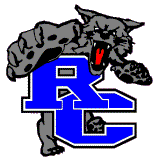 COURSEAP U.S. Government and Politics Teacher Name Mr. Chris GallagherEmailchristopher_gallagher@rockbridge.k12.va.us Assignment TitleSummer AssignmentDate AssignedJune 2017Date DueSunday August 13, 2017 Objective/Purpose of AssignmentTo prepare students for the expectations and content of the course.Description of how Assignment will be AssessedThis assignment will count as a project grade for the First Nine Weeks.Grade Value of AssignmentProject Grade: 20% of First Nine Weeks grade.Tools/Resources Needed to Complete AssignmentStudents will need access to the Internet and word-processing software in order to complete this assignment.Estimated Time Needed to Complete AssignmentApproximately 10 hours depending upon the student.  Some students may require more or less time than this estimate.